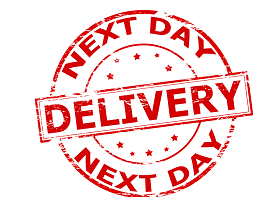 Delivering great serviceNext day Express ServiceOrders received before 1pm for stocked items, will be dispatched on the same day and delivered to you on the next working day in between 09:00 – 18:00 if express delivery has been chosen.(Working days are classed as Monday to Friday and excludes weekends and holidays)2-3-day ServiceOur 2-3-day service now means that you can have your delivery at a lower cost than our express service we offer.All deliveries will be made on working days only, please see the pricing matrix for charges.ExceptionsSolvent based hazardous products: Legislation requires drivers carrying solvents orflammable materials to be trained and certified to do so. Therefore additional time in transitshould be allowed. We do not guarantee delivery times for Hazardous products.Remote Areas: There are a few parts of the country where delivery cannot be guaranteedwithin the specified transit times. Parts of Yorkshire, the Welsh borders, the Highlands, theSouth West and the off-shore islands are common black spots. Please allow an additionaldays transit in these locations.Over 98% on deliveries are made within the allotted time, except where specified above;however, this does mean there is a 2% failure rate. Failures are usually attributable to trafficcongestion damages or miss-routes. We therefore recommend you order your productswithin plenty of time.Non-stocked items typically have a 3-week lead time, so please discuss your stockingrequirements with your area representative.Damaged or Missing ItemsAll deliveries are deemed to be complete and in good condition unless noted otherwiseon the carriers documentation. We do not replace any damaged or missing items if theconsignment has been signed for as complete and in good condition.Up to 60 Litres = Parcel Freight Up to 60 Litres = Parcel Freight Up to 60 Litres = Parcel Freight Parcel Freight EXC VATNext Day0 > 10LitresLitres£9.0011 > 20LitresLitres£10.5021 > 40LitresLitres£18.5041 > 60LitresLitres£27.0060+ Litres = Pallet Freight60+ Litres = Pallet Freight60+ Litres = Pallet FreightPallet Freight EXC VATNext Day61 > 200 = Half Pallet61 > 200 = Half Pallet61 > 200 = Half Pallet£35.003 - 10 x 20 Litre Drums3 - 10 x 20 Litre Drums3 - 10 x 20 Litre Drums3 - 10 x 20 Litre DrumsHalf to Full PalletHalf to Full PalletHalf to Full Pallet£57.00Max 33 x 20 Litre or 44 x 10 Litre DrumsMax 33 x 20 Litre or 44 x 10 Litre DrumsMax 33 x 20 Litre or 44 x 10 Litre DrumsMax 33 x 20 Litre or 44 x 10 Litre DrumsFluid BagFluid Bag1000L£90.00All Price are for Mainland UK only. All Price are for Mainland UK only. All Price are for Mainland UK only. All Price are for Mainland UK only. Hazardous and Timed services attract additional chargesHazardous and Timed services attract additional chargesHazardous and Timed services attract additional chargesHazardous and Timed services attract additional chargesSurchargesParcelsParcelsAdditional EXC VATSaturday DeliveryPrice per LitrePrice per Litre£0.85Before 9amPrice per LitrePrice per Litre£0.45Before 10:30amPrice per LitrePrice per Litre£0.35Before MiddayPrice per LitrePrice per Litre£0.25Pallets EXC VATPallets EXC VATPallets EXC VATPallets EXC VATSaturdayPrice per PalletPrice per Pallet£45.00Before 10amPrice per PalletPrice per Pallet£27.00Before MiddayPrice per PalletPrice per Pallet£15.00HazardousPrice per PalletPrice per Pallet£11.00Up to 60 Litres – Parcel Freight2-3 Day Service EXC VAT0 > 10 Litres£7.7511 > 20 Litres£8.9821 > 40 Litres£15.7541 > 60 Litres£23.00Pallet Freight2-3 Day Service EXC VAT61 > 200 Litres (Half Pallet)£29.75201 > 660 Litres (Full Pallet)£48.50